 Iowa Department					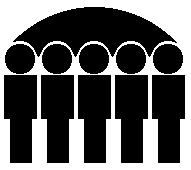 Of Human ServicesJessie Rasmussen, Director	  			 SUPPLEMENTAL SECURITY INCOME PROGRAMJanuary, 2003Supplemental Security Income (SSI)-The expenditures reported in this section are paid to Iowa residents under the federally administered Supplemental Security Income program.  All expenditures reported in this section are 100% federal dollars.State of Iowa Supplemental Monies - (Federal Adm) -The expenditures reported in this section are administered by the federal Social Security Administration onBehalf of the State of Iowa and reimbursed by the State of Iowa.  These expenditures are made for personsreceiving assistance under the Mandatory, Family Life Home, Blind Allowance, or Dependent Personcategories of the State Supplementary Assistance program.  Expenditures are 100% state funded.State of Iowa Supplemental Monies - Iowa Adm/IHHRC-The expenditures reported in this section are administered by the State of Iowa, are 100% state funded,and are for payments to individuals receiving in-home health-related care services under the StateSupplementary Assistance program.Standard Reporting Unit	Prepared by:      Judy DarBureau of Research Analysis	Statistical Research AnalystDivision of Results Based Accountability	(515) 281-46951S470A038-A                                      IOWA DEPARTMENT OF HUMAN  SERVICES                         PAGE                  1                                       SUPPLEMENTAL-SECURITY INCOME PROGRAM FOR JANUARY   2003              DATE PRINTED 02-03-20030************************************************************************************************************************************0 COUNTY - ADAIR                                         STATE OF IOWA SUPPLEMENTATION MONIES                                               ------------------------------------------------------                           SSI                         FEDERAL                                                      IOWA                                                         ADM                                                     ADM/IHHRC                       NO.          AMT             NO.          AMT                                          NO.          AMT AGED                    1           30.00            0             .00                                         0             .000BLIND                   0             .00            0             .00                                         0             .000DISABLED                3          518.00            0             .00                                         0             .000 TOTALS                 4          548.00            0             .00                                         1          478.290************************************************************************************************************************************0 COUNTY - ADAMS                                         STATE OF IOWA SUPPLEMENTATION MONIES                                               ------------------------------------------------------                           SSI                         FEDERAL                                                      IOWA                                                         ADM                                                     ADM/IHHRC                       NO.          AMT             NO.          AMT                                          NO.          AMT AGED                    0             .00            0             .00                                         0             .000BLIND                   0             .00            0             .00                                         0             .000DISABLED                0             .00            0             .00                                         0             .000 TOTALS                 0             .00            0             .00                                         0             .000************************************************************************************************************************************0 COUNTY - ALLAMAKEE                                     STATE OF IOWA SUPPLEMENTATION MONIES                                               ------------------------------------------------------                           SSI                         FEDERAL                                                      IOWA                                                         ADM                                                     ADM/IHHRC                       NO.          AMT             NO.          AMT                                          NO.          AMT AGED                    3          294.00            0             .00                                         0             .000BLIND                   1           30.00            0             .00                                         0             .000DISABLED                3           90.00            0             .00                                         0             .000 TOTALS                 7          414.00            0             .00                                         6        2,636.780************************************************************************************************************************************0 COUNTY - APPANOOSE                                     STATE OF IOWA SUPPLEMENTATION MONIES                                               ------------------------------------------------------                           SSI                         FEDERAL                                                      IOWA                                                         ADM                                                     ADM/IHHRC                       NO.          AMT             NO.          AMT                                          NO.          AMT AGED                   39        4,443.25            1           96.60                                         0             .000BLIND                   3          855.00            3          345.00                                         0             .000DISABLED              410      153,998.15           27        6,823.50                                         0             .000 TOTALS               452      159,296.40           31        7,265.10                                        28       13,560.881S470A038-A                                      IOWA DEPARTMENT OF HUMAN  SERVICES                         PAGE                  2                                       SUPPLEMENTAL-SECURITY INCOME PROGRAM FOR JANUARY   2003              DATE PRINTED 02-03-20030************************************************************************************************************************************0 COUNTY - AUDUBON                                       STATE OF IOWA SUPPLEMENTATION MONIES                                               ------------------------------------------------------                           SSI                         FEDERAL                                                      IOWA                                                         ADM                                                     ADM/IHHRC                       NO.          AMT             NO.          AMT                                          NO.          AMT AGED                    0             .00            0             .00                                         0             .000BLIND                   0             .00            0             .00                                         0             .000DISABLED                0             .00            0             .00                                         0             .000 TOTALS                 0             .00            0             .00                                         0             .000************************************************************************************************************************************0 COUNTY - BENTON                                        STATE OF IOWA SUPPLEMENTATION MONIES                                               ------------------------------------------------------                           SSI                         FEDERAL                                                      IOWA                                                         ADM                                                     ADM/IHHRC                       NO.          AMT             NO.          AMT                                          NO.          AMT AGED                   36        6,345.12            2          345.00                                         0             .000BLIND                  14        4,850.44           13          286.00                                         0             .000DISABLED              309      106,385.31            9        2,052.00                                         0             .000 TOTALS               359      117,580.87           24        2,683.00                                         5        2,317.450************************************************************************************************************************************0 COUNTY - BLACK HAWK                                    STATE OF IOWA SUPPLEMENTATION MONIES                                               ------------------------------------------------------                           SSI                         FEDERAL                                                      IOWA                                                         ADM                                                     ADM/IHHRC                       NO.          AMT             NO.          AMT                                          NO.          AMT AGED                  142       32,232.67            1          279.00                                         0             .000BLIND                  53       16,996.72           47          993.79                                         0             .000DISABLED            2,517      994,583.14           54       12,173.76                                         0             .000 TOTALS             2,712    1,043,812.53          102       13,446.55                                        61       24,489.650************************************************************************************************************************************0 COUNTY - BOONE                                         STATE OF IOWA SUPPLEMENTATION MONIES                                               ------------------------------------------------------                           SSI                         FEDERAL                                                      IOWA                                                         ADM                                                     ADM/IHHRC                       NO.          AMT             NO.          AMT                                          NO.          AMT AGED                   37        6,637.23            1           11.00                                         0             .000BLIND                   5          914.00            3           55.00                                         0             .000DISABLED              349       91,202.03            9        2,264.00                                         0             .000 TOTALS               391       98,753.26           13        2,330.00                                         2          996.581S470A038-A                                      IOWA DEPARTMENT OF HUMAN  SERVICES                         PAGE                  3                                       SUPPLEMENTAL-SECURITY INCOME PROGRAM FOR JANUARY   2003              DATE PRINTED 02-03-20030************************************************************************************************************************************0 COUNTY - BREMER                                        STATE OF IOWA SUPPLEMENTATION MONIES                                               ------------------------------------------------------                           SSI                         FEDERAL                                                      IOWA                                                         ADM                                                     ADM/IHHRC                       NO.          AMT             NO.          AMT                                          NO.          AMT AGED                   28        3,759.49            0             .00                                         0             .000BLIND                   3          848.00            3           66.00                                         0             .000DISABLED              164       54,289.49            3          837.00                                         0             .000 TOTALS               195       58,896.98            6          903.00                                         2          823.310************************************************************************************************************************************0 COUNTY - BUCHANAN                                      STATE OF IOWA SUPPLEMENTATION MONIES                                               ------------------------------------------------------                           SSI                         FEDERAL                                                      IOWA                                                         ADM                                                     ADM/IHHRC                       NO.          AMT             NO.          AMT                                          NO.          AMT AGED                   22        3,646.92            0             .00                                         0             .000BLIND                   6        1,975.00            5          110.00                                         0             .000DISABLED              245       85,084.21            8        1,928.00                                         0             .000 TOTALS               273       90,706.13           13        2,038.00                                         4        1,182.290************************************************************************************************************************************0 COUNTY - BUENA VISTA                                   STATE OF IOWA SUPPLEMENTATION MONIES                                               ------------------------------------------------------                           SSI                         FEDERAL                                                      IOWA                                                         ADM                                                     ADM/IHHRC                       NO.          AMT             NO.          AMT                                          NO.          AMT AGED                   34        9,632.06            1          279.00                                         0             .000BLIND                   1          552.00            1           22.00                                         0             .000DISABLED              165       53,954.77            3          731.50                                         0             .000 TOTALS               200       64,138.83            5        1,032.50                                         0             .000************************************************************************************************************************************0 COUNTY - BUTLER                                        STATE OF IOWA SUPPLEMENTATION MONIES                                               ------------------------------------------------------                           SSI                         FEDERAL                                                      IOWA                                                         ADM                                                     ADM/IHHRC                       NO.          AMT             NO.          AMT                                          NO.          AMT AGED                   14        2,520.93            1          279.00                                         0             .000BLIND                   1           30.00            0             .00                                         0             .000DISABLED              114       38,659.29            7        1,482.00                                         0             .000 TOTALS               129       41,210.22            8        1,761.00                                         0             .001S470A038-A                                      IOWA DEPARTMENT OF HUMAN  SERVICES                         PAGE                  4                                       SUPPLEMENTAL-SECURITY INCOME PROGRAM FOR JANUARY   2003              DATE PRINTED 02-03-20030************************************************************************************************************************************0 COUNTY - CALHOUN                                       STATE OF IOWA SUPPLEMENTATION MONIES                                               ------------------------------------------------------                           SSI                         FEDERAL                                                      IOWA                                                         ADM                                                     ADM/IHHRC                       NO.          AMT             NO.          AMT                                          NO.          AMT AGED                    0             .00            0             .00                                         0             .000BLIND                   0             .00            0             .00                                         0             .000DISABLED                6          180.00            0             .00                                         0             .000 TOTALS                 6          180.00            0             .00                                         0             .000************************************************************************************************************************************0 COUNTY - CARROLL                                       STATE OF IOWA SUPPLEMENTATION MONIES                                               ------------------------------------------------------                           SSI                         FEDERAL                                                      IOWA                                                         ADM                                                     ADM/IHHRC                       NO.          AMT             NO.          AMT                                          NO.          AMT AGED                   92       14,424.28            2          409.00                                         0             .000BLIND                  11        3,150.45           10          220.00                                         0             .000DISABLED              598      197,047.25           14        3,805.91                                         0             .000 TOTALS               701      214,621.98           26        4,434.91                                         1          228.290************************************************************************************************************************************0 COUNTY - CASS                                          STATE OF IOWA SUPPLEMENTATION MONIES                                               ------------------------------------------------------                           SSI                         FEDERAL                                                      IOWA                                                         ADM                                                     ADM/IHHRC                       NO.          AMT             NO.          AMT                                          NO.          AMT AGED                   37        5,105.63            1          186.00                                         0             .000BLIND                   4        1,209.00            2           44.00                                         0             .000DISABLED              255       84,176.41            5        1,220.00                                         0             .000 TOTALS               296       90,491.04            8        1,450.00                                         0             .000************************************************************************************************************************************0 COUNTY - CEDAR                                         STATE OF IOWA SUPPLEMENTATION MONIES                                               ------------------------------------------------------                           SSI                         FEDERAL                                                      IOWA                                                         ADM                                                     ADM/IHHRC                       NO.          AMT             NO.          AMT                                          NO.          AMT AGED                    2           60.00            0             .00                                         0             .000BLIND                   0             .00            0             .00                                         0             .000DISABLED                4        1,164.00            0             .00                                         0             .000 TOTALS                 6        1,224.00            0             .00                                         6        1,894.871S470A038-A                                      IOWA DEPARTMENT OF HUMAN  SERVICES                         PAGE                  5                                       SUPPLEMENTAL-SECURITY INCOME PROGRAM FOR JANUARY   2003              DATE PRINTED 02-03-20030************************************************************************************************************************************0 COUNTY - CERRO GORDO                                   STATE OF IOWA SUPPLEMENTATION MONIES                                               ------------------------------------------------------                           SSI                         FEDERAL                                                      IOWA                                                         ADM                                                     ADM/IHHRC                       NO.          AMT             NO.          AMT                                          NO.          AMT AGED                   51        8,506.44            2          264.00                                         0             .000BLIND                  13        4,753.91           12          264.00                                         0             .000DISABLED              676      230,339.13           16        3,286.40                                         0             .000 TOTALS               740      243,599.48           30        3,814.40                                        35       14,483.910************************************************************************************************************************************0 COUNTY - CHEROKEE                                      STATE OF IOWA SUPPLEMENTATION MONIES                                               ------------------------------------------------------                           SSI                         FEDERAL                                                      IOWA                                                         ADM                                                     ADM/IHHRC                       NO.          AMT             NO.          AMT                                          NO.          AMT AGED                   21        2,745.15            0             .00                                         0             .000BLIND                   2          423.00            2           44.00                                         0             .000DISABLED              162       50,219.16            4        1,014.00                                         0             .000 TOTALS               185       53,387.31            6        1,058.00                                         5        2,403.880************************************************************************************************************************************0 COUNTY - CHICKASAW                                     STATE OF IOWA SUPPLEMENTATION MONIES                                               ------------------------------------------------------                           SSI                         FEDERAL                                                      IOWA                                                         ADM                                                     ADM/IHHRC                       NO.          AMT             NO.          AMT                                          NO.          AMT AGED                    2           60.00            0             .00                                         0             .000BLIND                   2           60.00            0             .00                                         0             .000DISABLED                9        1,638.10            0             .00                                         0             .000 TOTALS                13        1,758.10            0             .00                                         5        2,434.830************************************************************************************************************************************0 COUNTY - CLARKE                                        STATE OF IOWA SUPPLEMENTATION MONIES                                               ------------------------------------------------------                           SSI                         FEDERAL                                                      IOWA                                                         ADM                                                     ADM/IHHRC                       NO.          AMT             NO.          AMT                                          NO.          AMT AGED                   26        3,148.74            0             .00                                         0             .000BLIND                   4        1,289.29            4           88.00                                         0             .000DISABLED              134       49,231.73            4          926.53                                         0             .000 TOTALS               164       53,669.76            8        1,014.53                                         5        2,420.871S470A038-A                                      IOWA DEPARTMENT OF HUMAN  SERVICES                         PAGE                  6                                       SUPPLEMENTAL-SECURITY INCOME PROGRAM FOR JANUARY   2003              DATE PRINTED 02-03-20030************************************************************************************************************************************0 COUNTY - CLAY                                          STATE OF IOWA SUPPLEMENTATION MONIES                                               ------------------------------------------------------                           SSI                         FEDERAL                                                      IOWA                                                         ADM                                                     ADM/IHHRC                       NO.          AMT             NO.          AMT                                          NO.          AMT AGED                   16        3,093.49            1          279.00                                         0             .000BLIND                   3        1,656.00            3           66.00                                         0             .000DISABLED              180       62,776.66            6          991.07                                         0             .000 TOTALS               199       67,526.15           10        1,336.07                                        13        3,812.120************************************************************************************************************************************0 COUNTY - CLAYTON                                       STATE OF IOWA SUPPLEMENTATION MONIES                                               ------------------------------------------------------                           SSI                         FEDERAL                                                      IOWA                                                         ADM                                                     ADM/IHHRC                       NO.          AMT             NO.          AMT                                          NO.          AMT AGED                    2           60.00            0             .00                                         0             .000BLIND                   0             .00            0             .00                                         0             .000DISABLED                6        1,191.50            0             .00                                         0             .000 TOTALS                 8        1,251.50            0             .00                                        12        5,686.770************************************************************************************************************************************0 COUNTY - CLINTON                                       STATE OF IOWA SUPPLEMENTATION MONIES                                               ------------------------------------------------------                           SSI                         FEDERAL                                                      IOWA                                                         ADM                                                     ADM/IHHRC                       NO.          AMT             NO.          AMT                                          NO.          AMT AGED                   56        8,819.82            2          301.00                                         0             .000BLIND                  24        8,040.55           21          730.00                                         0             .000DISABLED              821      324,605.51           31        7,871.00                                         0             .000 TOTALS               901      341,465.88           54        8,902.00                                        43       14,886.500************************************************************************************************************************************0 COUNTY - CRAWFORD                                      STATE OF IOWA SUPPLEMENTATION MONIES                                               ------------------------------------------------------                           SSI                         FEDERAL                                                      IOWA                                                         ADM                                                     ADM/IHHRC                       NO.          AMT             NO.          AMT                                          NO.          AMT AGED                   63        9,119.18            0             .00                                         0             .000BLIND                   4        1,736.16            4           88.00                                         0             .000DISABLED              287       94,187.17           10        2,288.00                                         0             .000 TOTALS               354      105,042.51           14        2,376.00                                         3          962.211S470A038-A                                      IOWA DEPARTMENT OF HUMAN  SERVICES                         PAGE                  7                                       SUPPLEMENTAL-SECURITY INCOME PROGRAM FOR JANUARY   2003              DATE PRINTED 02-03-20030************************************************************************************************************************************0 COUNTY - DALLAS                                        STATE OF IOWA SUPPLEMENTATION MONIES                                               ------------------------------------------------------                           SSI                         FEDERAL                                                      IOWA                                                         ADM                                                     ADM/IHHRC                       NO.          AMT             NO.          AMT                                          NO.          AMT AGED                   29        7,501.31            0             .00                                         0             .000BLIND                   6        1,590.08            5           98.00                                         0             .000DISABLED              213       73,525.51            7        1,479.00                                         0             .000 TOTALS               248       82,616.90           12        1,577.00                                         8        3,633.320************************************************************************************************************************************0 COUNTY - DAVIS                                         STATE OF IOWA SUPPLEMENTATION MONIES                                               ------------------------------------------------------                           SSI                         FEDERAL                                                      IOWA                                                         ADM                                                     ADM/IHHRC                       NO.          AMT             NO.          AMT                                          NO.          AMT AGED                    2           60.00            0             .00                                         0             .000BLIND                   0             .00            0             .00                                         0             .000DISABLED                3          355.16            0             .00                                         0             .000 TOTALS                 5          415.16            0             .00                                         1          441.290************************************************************************************************************************************0 COUNTY - DECATUR                                       STATE OF IOWA SUPPLEMENTATION MONIES                                               ------------------------------------------------------                           SSI                         FEDERAL                                                      IOWA                                                         ADM                                                     ADM/IHHRC                       NO.          AMT             NO.          AMT                                          NO.          AMT AGED                   90       14,187.63            4          310.00                                         0             .000BLIND                  12        3,466.40            8          455.00                                         0             .000DISABLED              380      133,685.64           28        6,459.90                                         0             .000 TOTALS               482      151,339.67           40        7,224.90                                        15        5,178.540************************************************************************************************************************************0 COUNTY - DELAWARE                                      STATE OF IOWA SUPPLEMENTATION MONIES                                               ------------------------------------------------------                           SSI                         FEDERAL                                                      IOWA                                                         ADM                                                     ADM/IHHRC                       NO.          AMT             NO.          AMT                                          NO.          AMT AGED                   32        4,803.72            1          228.00                                         0             .000BLIND                   6          976.61            6          110.00                                         0             .000DISABLED              195       64,274.14            5        1,395.00                                         0             .000 TOTALS               233       70,054.47           12        1,733.00                                         5        2,160.171S470A038-A                                      IOWA DEPARTMENT OF HUMAN  SERVICES                         PAGE                  8                                       SUPPLEMENTAL-SECURITY INCOME PROGRAM FOR JANUARY   2003              DATE PRINTED 02-03-20030************************************************************************************************************************************0 COUNTY - DES MOINES                                    STATE OF IOWA SUPPLEMENTATION MONIES                                               ------------------------------------------------------                           SSI                         FEDERAL                                                      IOWA                                                         ADM                                                     ADM/IHHRC                       NO.          AMT             NO.          AMT                                          NO.          AMT AGED                   63        9,923.05            0             .00                                         0             .000BLIND                  17        5,886.29           16          606.10                                         0             .000DISABLED              885      325,978.23           30        7,403.13                                         0             .000 TOTALS               965      341,787.57           46        8,009.23                                         9        3,743.780************************************************************************************************************************************0 COUNTY - DICKINSON                                     STATE OF IOWA SUPPLEMENTATION MONIES                                               ------------------------------------------------------                           SSI                         FEDERAL                                                      IOWA                                                         ADM                                                     ADM/IHHRC                       NO.          AMT             NO.          AMT                                          NO.          AMT AGED                   20        2,160.49            0             .00                                         0             .000BLIND                   1          552.00            1           22.00                                         0             .000DISABLED              136       46,572.95            0             .00                                         0             .000 TOTALS               157       49,285.44            1           22.00                                         1          483.310************************************************************************************************************************************0 COUNTY - DUBUQUE                                       STATE OF IOWA SUPPLEMENTATION MONIES                                               ------------------------------------------------------                           SSI                         FEDERAL                                                      IOWA                                                         ADM                                                     ADM/IHHRC                       NO.          AMT             NO.          AMT                                          NO.          AMT AGED                  160       24,115.31            1          279.00                                         0             .000BLIND                  27        8,870.91           20          719.00                                         0             .000DISABLED            1,106      389,287.61           22        5,488.00                                         0             .000 TOTALS             1,293      422,273.83           43        6,486.00                                        31       12,887.990************************************************************************************************************************************0 COUNTY - EMMET                                         STATE OF IOWA SUPPLEMENTATION MONIES                                               ------------------------------------------------------                           SSI                         FEDERAL                                                      IOWA                                                         ADM                                                     ADM/IHHRC                       NO.          AMT             NO.          AMT                                          NO.          AMT AGED                   46        7,461.96            0             .00                                         0             .000BLIND                   3        1,104.00            3           66.00                                         0             .000DISABLED              192       62,983.53            6          810.64                                         0             .000 TOTALS               241       71,549.49            9          876.64                                         4        1,929.891S470A038-A                                      IOWA DEPARTMENT OF HUMAN  SERVICES                         PAGE                  9                                       SUPPLEMENTAL-SECURITY INCOME PROGRAM FOR JANUARY   2003              DATE PRINTED 02-03-20030************************************************************************************************************************************0 COUNTY - FAYETTE                                       STATE OF IOWA SUPPLEMENTATION MONIES                                               ------------------------------------------------------                           SSI                         FEDERAL                                                      IOWA                                                         ADM                                                     ADM/IHHRC                       NO.          AMT             NO.          AMT                                          NO.          AMT AGED                  112       17,553.32            5          813.30                                         0             .000BLIND                   8        2,774.60            8          176.00                                         0             .000DISABLED              513      172,580.74           15        3,656.50                                         0             .000 TOTALS               633      192,908.66           28        4,645.80                                        10        3,662.450************************************************************************************************************************************0 COUNTY - FLOYD                                         STATE OF IOWA SUPPLEMENTATION MONIES                                               ------------------------------------------------------                           SSI                         FEDERAL                                                      IOWA                                                         ADM                                                     ADM/IHHRC                       NO.          AMT             NO.          AMT                                          NO.          AMT AGED                   32        5,145.27            1           11.00                                         0             .000BLIND                   7        1,450.39            6          121.00                                         0             .000DISABLED              384      127,381.12           15        3,846.00                                         0             .000 TOTALS               423      133,976.78           22        3,978.00                                        22        8,173.050************************************************************************************************************************************0 COUNTY - FRANKLIN                                      STATE OF IOWA SUPPLEMENTATION MONIES                                               ------------------------------------------------------                           SSI                         FEDERAL                                                      IOWA                                                         ADM                                                     ADM/IHHRC                       NO.          AMT             NO.          AMT                                          NO.          AMT AGED                   13        2,126.34            0             .00                                         0             .000BLIND                   2          784.00            2           44.00                                         0             .000DISABLED              117       35,232.94            2          331.00                                         0             .000 TOTALS               132       38,143.28            4          375.00                                         0             .000************************************************************************************************************************************0 COUNTY - FREMONT                                       STATE OF IOWA SUPPLEMENTATION MONIES                                               ------------------------------------------------------                           SSI                         FEDERAL                                                      IOWA                                                         ADM                                                     ADM/IHHRC                       NO.          AMT             NO.          AMT                                          NO.          AMT AGED                    0             .00            0             .00                                         0             .000BLIND                   0             .00            0             .00                                         0             .000DISABLED                1           30.00            0             .00                                         0             .000 TOTALS                 1           30.00            0             .00                                         2          671.121S470A038-A                                      IOWA DEPARTMENT OF HUMAN  SERVICES                         PAGE                 10                                       SUPPLEMENTAL-SECURITY INCOME PROGRAM FOR JANUARY   2003              DATE PRINTED 02-03-20030************************************************************************************************************************************0 COUNTY - GREENE                                        STATE OF IOWA SUPPLEMENTATION MONIES                                               ------------------------------------------------------                           SSI                         FEDERAL                                                      IOWA                                                         ADM                                                     ADM/IHHRC                       NO.          AMT             NO.          AMT                                          NO.          AMT AGED                    1           30.00            0             .00                                         0             .000BLIND                   1          552.00            1           22.00                                         0             .000DISABLED                2          582.00            0             .00                                         0             .000 TOTALS                 4        1,164.00            1           22.00                                         1          374.060************************************************************************************************************************************0 COUNTY - GRUNDY                                        STATE OF IOWA SUPPLEMENTATION MONIES                                               ------------------------------------------------------                           SSI                         FEDERAL                                                      IOWA                                                         ADM                                                     ADM/IHHRC                       NO.          AMT             NO.          AMT                                          NO.          AMT AGED                   13        1,852.83            1          193.00                                         0             .000BLIND                   1          141.00            1           22.00                                         0             .000DISABLED               40       13,399.56            1          141.00                                         0             .000 TOTALS                54       15,393.39            3          356.00                                         0             .000************************************************************************************************************************************0 COUNTY - GUTHRIE                                       STATE OF IOWA SUPPLEMENTATION MONIES                                               ------------------------------------------------------                           SSI                         FEDERAL                                                      IOWA                                                         ADM                                                     ADM/IHHRC                       NO.          AMT             NO.          AMT                                          NO.          AMT AGED                    4          296.41            0             .00                                         0             .000BLIND                   0             .00            0             .00                                         0             .000DISABLED                5          877.40            1          257.00                                         0             .000 TOTALS                 9        1,173.81            1          257.00                                         4        1,912.160************************************************************************************************************************************0 COUNTY - HAMILTON                                      STATE OF IOWA SUPPLEMENTATION MONIES                                               ------------------------------------------------------                           SSI                         FEDERAL                                                      IOWA                                                         ADM                                                     ADM/IHHRC                       NO.          AMT             NO.          AMT                                          NO.          AMT AGED                    8        2,230.95            0             .00                                         0             .000BLIND                   0             .00            0             .00                                         0             .000DISABLED              100       36,714.43            2          370.00                                         0             .000 TOTALS               108       38,945.38            2          370.00                                         4        1,575.861S470A038-A                                      IOWA DEPARTMENT OF HUMAN  SERVICES                         PAGE                 11                                       SUPPLEMENTAL-SECURITY INCOME PROGRAM FOR JANUARY   2003              DATE PRINTED 02-03-20030************************************************************************************************************************************0 COUNTY - HANCOCK                                       STATE OF IOWA SUPPLEMENTATION MONIES                                               ------------------------------------------------------                           SSI                         FEDERAL                                                      IOWA                                                         ADM                                                     ADM/IHHRC                       NO.          AMT             NO.          AMT                                          NO.          AMT AGED                    2           60.00            0             .00                                         0             .000BLIND                   0             .00            0             .00                                         0             .000DISABLED                2          221.00            0             .00                                         0             .000 TOTALS                 4          281.00            0             .00                                         1          478.290************************************************************************************************************************************0 COUNTY - HARDIN                                        STATE OF IOWA SUPPLEMENTATION MONIES                                               ------------------------------------------------------                           SSI                         FEDERAL                                                      IOWA                                                         ADM                                                     ADM/IHHRC                       NO.          AMT             NO.          AMT                                          NO.          AMT AGED                   19        4,227.77            1           51.00                                         0             .000BLIND                   2          459.00            1           22.00                                         0             .000DISABLED              151       55,168.45            7        1,716.50                                         0             .000 TOTALS               172       59,855.22            9        1,789.50                                         1          132.000************************************************************************************************************************************0 COUNTY - HARRISON                                      STATE OF IOWA SUPPLEMENTATION MONIES                                               ------------------------------------------------------                           SSI                         FEDERAL                                                      IOWA                                                         ADM                                                     ADM/IHHRC                       NO.          AMT             NO.          AMT                                          NO.          AMT AGED                   71        9,578.43            1          182.00                                         0             .000BLIND                   9        2,249.77            8          176.00                                         0             .000DISABLED              335      112,769.63            5        1,197.30                                         0             .000 TOTALS               415      124,597.83           14        1,555.30                                        15        6,184.010************************************************************************************************************************************0 COUNTY - HENRY                                         STATE OF IOWA SUPPLEMENTATION MONIES                                               ------------------------------------------------------                           SSI                         FEDERAL                                                      IOWA                                                         ADM                                                     ADM/IHHRC                       NO.          AMT             NO.          AMT                                          NO.          AMT AGED                   21        4,610.41            3          697.50                                         0             .000BLIND                   4          369.23            3           55.00                                         0             .000DISABLED              202       69,911.09            7        1,368.30                                         0             .000 TOTALS               227       74,890.73           13        2,120.80                                         9        4,145.031S470A038-A                                      IOWA DEPARTMENT OF HUMAN  SERVICES                         PAGE                 12                                       SUPPLEMENTAL-SECURITY INCOME PROGRAM FOR JANUARY   2003              DATE PRINTED 02-03-20030************************************************************************************************************************************0 COUNTY - HOWARD                                        STATE OF IOWA SUPPLEMENTATION MONIES                                               ------------------------------------------------------                           SSI                         FEDERAL                                                      IOWA                                                         ADM                                                     ADM/IHHRC                       NO.          AMT             NO.          AMT                                          NO.          AMT AGED                    0             .00            0             .00                                         0             .000BLIND                   0             .00            0             .00                                         0             .000DISABLED                3          353.55            0             .00                                         0             .000 TOTALS                 3          353.55            0             .00                                         5        2,167.170************************************************************************************************************************************0 COUNTY - HUMBOLDT                                      STATE OF IOWA SUPPLEMENTATION MONIES                                               ------------------------------------------------------                           SSI                         FEDERAL                                                      IOWA                                                         ADM                                                     ADM/IHHRC                       NO.          AMT             NO.          AMT                                          NO.          AMT AGED                    1           30.00            0             .00                                         0             .000BLIND                   0             .00            0             .00                                         0             .000DISABLED                2          315.50            0             .00                                         0             .000 TOTALS                 3          345.50            0             .00                                         0             .000************************************************************************************************************************************0 COUNTY - IDA                                           STATE OF IOWA SUPPLEMENTATION MONIES                                               ------------------------------------------------------                           SSI                         FEDERAL                                                      IOWA                                                         ADM                                                     ADM/IHHRC                       NO.          AMT             NO.          AMT                                          NO.          AMT AGED                    0             .00            0             .00                                         0             .000BLIND                   0             .00            0             .00                                         0             .000DISABLED                2          960.00            0             .00                                         0             .000 TOTALS                 2          960.00            0             .00                                         1          355.000************************************************************************************************************************************0 COUNTY - IOWA                                          STATE OF IOWA SUPPLEMENTATION MONIES                                               ------------------------------------------------------                           SSI                         FEDERAL                                                      IOWA                                                         ADM                                                     ADM/IHHRC                       NO.          AMT             NO.          AMT                                          NO.          AMT AGED                    0             .00            0             .00                                         0             .000BLIND                   0             .00            0             .00                                         0             .000DISABLED                4        1,317.57            0             .00                                         0             .000 TOTALS                 4        1,317.57            0             .00                                         0             .001S470A038-A                                      IOWA DEPARTMENT OF HUMAN  SERVICES                         PAGE                 13                                       SUPPLEMENTAL-SECURITY INCOME PROGRAM FOR JANUARY   2003              DATE PRINTED 02-03-20030************************************************************************************************************************************0 COUNTY - JACKSON                                       STATE OF IOWA SUPPLEMENTATION MONIES                                               ------------------------------------------------------                           SSI                         FEDERAL                                                      IOWA                                                         ADM                                                     ADM/IHHRC                       NO.          AMT             NO.          AMT                                          NO.          AMT AGED                   51        8,170.48            1           22.00                                         0             .000BLIND                   5        1,919.60            4           88.00                                         0             .000DISABLED              264       97,744.68            6        1,422.98                                         0             .000 TOTALS               320      107,834.76           11        1,532.98                                        14        6,372.680************************************************************************************************************************************0 COUNTY - JASPER                                        STATE OF IOWA SUPPLEMENTATION MONIES                                               ------------------------------------------------------                           SSI                         FEDERAL                                                      IOWA                                                         ADM                                                     ADM/IHHRC                       NO.          AMT             NO.          AMT                                          NO.          AMT AGED                   41        4,683.60            0             .00                                         0             .000BLIND                   8        1,067.05            7          143.00                                         0             .000DISABLED              331      110,641.98            2          290.00                                         0             .000 TOTALS               380      116,392.63            9          433.00                                         5        1,982.620************************************************************************************************************************************0 COUNTY - JEFFERSON                                     STATE OF IOWA SUPPLEMENTATION MONIES                                               ------------------------------------------------------                           SSI                         FEDERAL                                                      IOWA                                                         ADM                                                     ADM/IHHRC                       NO.          AMT             NO.          AMT                                          NO.          AMT AGED                   42        5,463.13            3          551.17                                         0             .000BLIND                   6        2,582.00            6          121.00                                         0             .000DISABLED              361      125,773.99           10        2,076.00                                         0             .000 TOTALS               409      133,819.12           19        2,748.17                                         9        3,292.180************************************************************************************************************************************0 COUNTY - JOHNSON                                       STATE OF IOWA SUPPLEMENTATION MONIES                                               ------------------------------------------------------                           SSI                         FEDERAL                                                      IOWA                                                         ADM                                                     ADM/IHHRC                       NO.          AMT             NO.          AMT                                          NO.          AMT AGED                   66       19,349.80            2          558.00                                         0             .000BLIND                  21        7,625.37           20          440.00                                         0             .000DISABLED              833      296,277.26            8        1,815.00                                         0             .000 TOTALS               920      323,252.43           30        2,813.00                                        42       15,783.781S470A038-A                                      IOWA DEPARTMENT OF HUMAN  SERVICES                         PAGE                 14                                       SUPPLEMENTAL-SECURITY INCOME PROGRAM FOR JANUARY   2003              DATE PRINTED 02-03-20030************************************************************************************************************************************0 COUNTY - JONES                                         STATE OF IOWA SUPPLEMENTATION MONIES                                               ------------------------------------------------------                           SSI                         FEDERAL                                                      IOWA                                                         ADM                                                     ADM/IHHRC                       NO.          AMT             NO.          AMT                                          NO.          AMT AGED                   43        5,840.64            0             .00                                         0             .000BLIND                   5        1,252.00            5          110.00                                         0             .000DISABLED              165       56,854.04            1          279.00                                         0             .000 TOTALS               213       63,946.68            6          389.00                                        11        3,694.540************************************************************************************************************************************0 COUNTY - KEOKUK                                        STATE OF IOWA SUPPLEMENTATION MONIES                                               ------------------------------------------------------                           SSI                         FEDERAL                                                      IOWA                                                         ADM                                                     ADM/IHHRC                       NO.          AMT             NO.          AMT                                          NO.          AMT AGED                   24        2,453.16            0             .00                                         0             .000BLIND                   5          760.21            4           88.00                                         0             .000DISABLED              167       64,187.05            5        1,233.00                                         0             .000 TOTALS               196       67,400.42            9        1,321.00                                         4        1,792.870************************************************************************************************************************************0 COUNTY - KOSSUTH                                       STATE OF IOWA SUPPLEMENTATION MONIES                                               ------------------------------------------------------                           SSI                         FEDERAL                                                      IOWA                                                         ADM                                                     ADM/IHHRC                       NO.          AMT             NO.          AMT                                          NO.          AMT AGED                   33        5,818.22            0             .00                                         0             .000BLIND                   3          829.00            3           66.00                                         0             .000DISABLED              196       67,223.70            7        1,386.07                                         0             .000 TOTALS               232       73,870.92           10        1,452.07                                         7        2,649.500************************************************************************************************************************************0 COUNTY - LEE                                           STATE OF IOWA SUPPLEMENTATION MONIES                                               ------------------------------------------------------                           SSI                         FEDERAL                                                      IOWA                                                         ADM                                                     ADM/IHHRC                       NO.          AMT             NO.          AMT                                          NO.          AMT AGED                   45        8,344.24            0             .00                                         0             .000BLIND                  12        4,691.50           11          242.00                                         0             .000DISABLED              668      257,340.98           28        7,235.42                                         0             .000 TOTALS               725      270,376.72           39        7,477.42                                        26       10,143.101S470A038-A                                      IOWA DEPARTMENT OF HUMAN  SERVICES                         PAGE                 15                                       SUPPLEMENTAL-SECURITY INCOME PROGRAM FOR JANUARY   2003              DATE PRINTED 02-03-20030************************************************************************************************************************************0 COUNTY - LINN                                          STATE OF IOWA SUPPLEMENTATION MONIES                                               ------------------------------------------------------                           SSI                         FEDERAL                                                      IOWA                                                         ADM                                                     ADM/IHHRC                       NO.          AMT             NO.          AMT                                          NO.          AMT AGED                  149       31,242.27            3          323.00                                         0             .000BLIND                  41       14,837.27           36        1,058.55                                         0             .000DISABLED            2,011      732,723.52           45       10,201.40                                         0             .000 TOTALS             2,201      778,803.06           84       11,582.95                                       180       75,698.180************************************************************************************************************************************0 COUNTY - LOUISA                                        STATE OF IOWA SUPPLEMENTATION MONIES                                               ------------------------------------------------------                           SSI                         FEDERAL                                                      IOWA                                                         ADM                                                     ADM/IHHRC                       NO.          AMT             NO.          AMT                                          NO.          AMT AGED                    1           63.00            0             .00                                         0             .000BLIND                   0             .00            0             .00                                         0             .000DISABLED                2          466.80            0             .00                                         0             .000 TOTALS                 3          529.80            0             .00                                         8        3,508.170************************************************************************************************************************************0 COUNTY - LUCAS                                         STATE OF IOWA SUPPLEMENTATION MONIES                                               ------------------------------------------------------                           SSI                         FEDERAL                                                      IOWA                                                         ADM                                                     ADM/IHHRC                       NO.          AMT             NO.          AMT                                          NO.          AMT AGED                    0             .00            0             .00                                         0             .000BLIND                   0             .00            0             .00                                         0             .000DISABLED                2          591.38            0             .00                                         0             .000 TOTALS                 2          591.38            0             .00                                        10        3,838.770************************************************************************************************************************************0 COUNTY - LYON                                          STATE OF IOWA SUPPLEMENTATION MONIES                                               ------------------------------------------------------                           SSI                         FEDERAL                                                      IOWA                                                         ADM                                                     ADM/IHHRC                       NO.          AMT             NO.          AMT                                          NO.          AMT AGED                    0             .00            0             .00                                         0             .000BLIND                   0             .00            0             .00                                         0             .000DISABLED                1          438.67            0             .00                                         0             .000 TOTALS                 1          438.67            0             .00                                         3        1,987.291S470A038-A                                      IOWA DEPARTMENT OF HUMAN  SERVICES                         PAGE                 16                                       SUPPLEMENTAL-SECURITY INCOME PROGRAM FOR JANUARY   2003              DATE PRINTED 02-03-20030************************************************************************************************************************************0 COUNTY - MADISON                                       STATE OF IOWA SUPPLEMENTATION MONIES                                               ------------------------------------------------------                           SSI                         FEDERAL                                                      IOWA                                                         ADM                                                     ADM/IHHRC                       NO.          AMT             NO.          AMT                                          NO.          AMT AGED                   20        3,281.02            0             .00                                         0             .000BLIND                   7        1,673.27            4           88.00                                         0             .000DISABLED              109       39,053.22            4        1,093.00                                         0             .000 TOTALS               136       44,007.51            8        1,181.00                                         3        1,446.580************************************************************************************************************************************0 COUNTY - MAHASKA                                       STATE OF IOWA SUPPLEMENTATION MONIES                                               ------------------------------------------------------                           SSI                         FEDERAL                                                      IOWA                                                         ADM                                                     ADM/IHHRC                       NO.          AMT             NO.          AMT                                          NO.          AMT AGED                   42        9,076.99            0             .00                                         0             .000BLIND                   2          931.00            2           44.00                                         0             .000DISABLED              353      138,262.85           15        3,580.50                                         0             .000 TOTALS               397      148,270.84           17        3,624.50                                        29       11,744.980************************************************************************************************************************************0 COUNTY - MARION                                        STATE OF IOWA SUPPLEMENTATION MONIES                                               ------------------------------------------------------                           SSI                         FEDERAL                                                      IOWA                                                         ADM                                                     ADM/IHHRC                       NO.          AMT             NO.          AMT                                          NO.          AMT AGED                   68       10,330.78            0             .00                                         0             .000BLIND                  14        4,837.12           13          565.00                                         0             .000DISABLED              446      162,099.40           17        3,965.90                                         0             .000 TOTALS               528      177,267.30           30        4,530.90                                        48       17,492.480************************************************************************************************************************************0 COUNTY - MARSHALL                                      STATE OF IOWA SUPPLEMENTATION MONIES                                               ------------------------------------------------------                           SSI                         FEDERAL                                                      IOWA                                                         ADM                                                     ADM/IHHRC                       NO.          AMT             NO.          AMT                                          NO.          AMT AGED                   44        7,852.00            1          279.00                                         0             .000BLIND                  10        4,544.60           10          778.00                                         0             .000DISABLED              479      171,581.83           20        5,265.92                                         0             .000 TOTALS               533      183,978.43           31        6,322.92                                        43       17,126.281S470A038-A                                      IOWA DEPARTMENT OF HUMAN  SERVICES                         PAGE                 17                                       SUPPLEMENTAL-SECURITY INCOME PROGRAM FOR JANUARY   2003              DATE PRINTED 02-03-20030************************************************************************************************************************************0 COUNTY - MILLS                                         STATE OF IOWA SUPPLEMENTATION MONIES                                               ------------------------------------------------------                           SSI                         FEDERAL                                                      IOWA                                                         ADM                                                     ADM/IHHRC                       NO.          AMT             NO.          AMT                                          NO.          AMT AGED                   34        5,513.46            2          329.02                                         0             .000BLIND                  12        3,995.92            9          187.00                                         0             .000DISABLED              353       80,448.00           11        1,991.00                                         0             .000 TOTALS               399       89,957.38           22        2,507.02                                         2          736.800************************************************************************************************************************************0 COUNTY - MITCHELL                                      STATE OF IOWA SUPPLEMENTATION MONIES                                               ------------------------------------------------------                           SSI                         FEDERAL                                                      IOWA                                                         ADM                                                     ADM/IHHRC                       NO.          AMT             NO.          AMT                                          NO.          AMT AGED                   19        2,931.21            0             .00                                         0             .000BLIND                   1           23.00            1           22.00                                         0             .000DISABLED               74       21,378.62            0             .00                                         0             .000 TOTALS                94       24,332.83            1           22.00                                         3        1,230.870************************************************************************************************************************************0 COUNTY - MONONA                                        STATE OF IOWA SUPPLEMENTATION MONIES                                               ------------------------------------------------------                           SSI                         FEDERAL                                                      IOWA                                                         ADM                                                     ADM/IHHRC                       NO.          AMT             NO.          AMT                                          NO.          AMT AGED                    1           30.00            0             .00                                         0             .000BLIND                   0             .00            0             .00                                         0             .000DISABLED                6          180.00            0             .00                                         0             .000 TOTALS                 7          210.00            0             .00                                         1          400.000************************************************************************************************************************************0 COUNTY - MONROE                                        STATE OF IOWA SUPPLEMENTATION MONIES                                               ------------------------------------------------------                           SSI                         FEDERAL                                                      IOWA                                                         ADM                                                     ADM/IHHRC                       NO.          AMT             NO.          AMT                                          NO.          AMT AGED                   21        3,197.64            1          185.30                                         0             .000BLIND                   1          494.60            1           22.00                                         0             .000DISABLED              120       41,768.47            4          883.33                                         0             .000 TOTALS               142       45,460.71            6        1,090.63                                         6        3,170.451S470A038-A                                      IOWA DEPARTMENT OF HUMAN  SERVICES                         PAGE                 18                                       SUPPLEMENTAL-SECURITY INCOME PROGRAM FOR JANUARY   2003              DATE PRINTED 02-03-20030************************************************************************************************************************************0 COUNTY - MONTGOMERY                                    STATE OF IOWA SUPPLEMENTATION MONIES                                               ------------------------------------------------------                           SSI                         FEDERAL                                                      IOWA                                                         ADM                                                     ADM/IHHRC                       NO.          AMT             NO.          AMT                                          NO.          AMT AGED                   18        3,371.30            1          279.00                                         0             .000BLIND                   5        1,686.55            5           99.00                                         0             .000DISABLED              188       63,956.82            8        1,749.00                                         0             .000 TOTALS               211       69,014.67           14        2,127.00                                         1          471.060************************************************************************************************************************************0 COUNTY - MUSCATINE                                     STATE OF IOWA SUPPLEMENTATION MONIES                                               ------------------------------------------------------                           SSI                         FEDERAL                                                      IOWA                                                         ADM                                                     ADM/IHHRC                       NO.          AMT             NO.          AMT                                          NO.          AMT AGED                   70       14,493.66            0             .00                                         0             .000BLIND                  16        5,166.09           13          286.00                                         0             .000DISABLED              628      230,885.54            7        1,665.00                                         0             .000 TOTALS               714      250,545.29           20        1,951.00                                        39       15,152.480************************************************************************************************************************************0 COUNTY - OBRIEN                                        STATE OF IOWA SUPPLEMENTATION MONIES                                               ------------------------------------------------------                           SSI                         FEDERAL                                                      IOWA                                                         ADM                                                     ADM/IHHRC                       NO.          AMT             NO.          AMT                                          NO.          AMT AGED                   27        4,083.07            0             .00                                         0             .000BLIND                   5        1,927.00            4           88.00                                         0             .000DISABLED              215       71,018.00            1          279.00                                         0             .000 TOTALS               247       77,028.07            5          367.00                                         9        2,731.230************************************************************************************************************************************0 COUNTY - OSCEOLA                                       STATE OF IOWA SUPPLEMENTATION MONIES                                               ------------------------------------------------------                           SSI                         FEDERAL                                                      IOWA                                                         ADM                                                     ADM/IHHRC                       NO.          AMT             NO.          AMT                                          NO.          AMT AGED                    0             .00            0             .00                                         0             .000BLIND                   0             .00            0             .00                                         0             .000DISABLED                1          552.00            0             .00                                         0             .000 TOTALS                 1          552.00            0             .00                                         0             .001S470A038-A                                      IOWA DEPARTMENT OF HUMAN  SERVICES                         PAGE                 19                                       SUPPLEMENTAL-SECURITY INCOME PROGRAM FOR JANUARY   2003              DATE PRINTED 02-03-20030************************************************************************************************************************************0 COUNTY - PAGE                                          STATE OF IOWA SUPPLEMENTATION MONIES                                               ------------------------------------------------------                           SSI                         FEDERAL                                                      IOWA                                                         ADM                                                     ADM/IHHRC                       NO.          AMT             NO.          AMT                                          NO.          AMT AGED                   54        6,144.49            2          449.00                                         0             .000BLIND                   9        1,020.78            5          389.00                                         0             .000DISABLED              386      126,308.36           31        6,944.32                                         0             .000 TOTALS               449      133,473.63           38        7,782.32                                        33       10,749.690************************************************************************************************************************************0 COUNTY - PALO ALTO                                     STATE OF IOWA SUPPLEMENTATION MONIES                                               ------------------------------------------------------                           SSI                         FEDERAL                                                      IOWA                                                         ADM                                                     ADM/IHHRC                       NO.          AMT             NO.          AMT                                          NO.          AMT AGED                    0             .00            0             .00                                         0             .000BLIND                   0             .00            0             .00                                         0             .000DISABLED                2           60.00            0             .00                                         0             .000 TOTALS                 2           60.00            0             .00                                         6        3,442.810************************************************************************************************************************************0 COUNTY - PLYMOUTH                                      STATE OF IOWA SUPPLEMENTATION MONIES                                               ------------------------------------------------------                           SSI                         FEDERAL                                                      IOWA                                                         ADM                                                     ADM/IHHRC                       NO.          AMT             NO.          AMT                                          NO.          AMT AGED                   23        3,131.39            0             .00                                         0             .000BLIND                   4          676.00            2           44.00                                         0             .000DISABLED              163       51,669.17            2          301.00                                         0             .000 TOTALS               190       55,476.56            4          345.00                                         4        1,136.840************************************************************************************************************************************0 COUNTY - POCAHONTAS                                    STATE OF IOWA SUPPLEMENTATION MONIES                                               ------------------------------------------------------                           SSI                         FEDERAL                                                      IOWA                                                         ADM                                                     ADM/IHHRC                       NO.          AMT             NO.          AMT                                          NO.          AMT AGED                    0             .00            0             .00                                         0             .000BLIND                   0             .00            0             .00                                         0             .000DISABLED                8          762.00            0             .00                                         0             .000 TOTALS                 8          762.00            0             .00                                         0             .001S470A038-A                                      IOWA DEPARTMENT OF HUMAN  SERVICES                         PAGE                 20                                       SUPPLEMENTAL-SECURITY INCOME PROGRAM FOR JANUARY   2003              DATE PRINTED 02-03-20030************************************************************************************************************************************0 COUNTY - POLK                                          STATE OF IOWA SUPPLEMENTATION MONIES                                               ------------------------------------------------------                           SSI                         FEDERAL                                                      IOWA                                                         ADM                                                     ADM/IHHRC                       NO.          AMT             NO.          AMT                                          NO.          AMT AGED                  591      190,467.48           27        5,757.00                                         0             .000BLIND                 123       44,153.63          112        3,507.60                                         0             .000DISABLED            4,550    1,708,092.48           73       18,717.05                                         0             .000 TOTALS             5,264    1,942,713.59          212       27,981.65                                       112       50,370.440************************************************************************************************************************************0 COUNTY - POTTAWATTAMIE                                 STATE OF IOWA SUPPLEMENTATION MONIES                                               ------------------------------------------------------                           SSI                         FEDERAL                                                      IOWA                                                         ADM                                                     ADM/IHHRC                       NO.          AMT             NO.          AMT                                          NO.          AMT AGED                   73       11,232.55            1           22.00                                         0             .000BLIND                  19        6,811.12           17          653.00                                         0             .000DISABLED            1,420      523,181.52           19        4,469.84                                         0             .000 TOTALS             1,512      541,225.19           37        5,144.84                                       105       42,366.110************************************************************************************************************************************0 COUNTY - POWESHIEK                                     STATE OF IOWA SUPPLEMENTATION MONIES                                               ------------------------------------------------------                           SSI                         FEDERAL                                                      IOWA                                                         ADM                                                     ADM/IHHRC                       NO.          AMT             NO.          AMT                                          NO.          AMT AGED                   16        2,035.59            1           11.00                                         0             .000BLIND                   3          646.37            3          181.70                                         0             .000DISABLED              168       57,045.49            5        1,327.00                                         0             .000 TOTALS               187       59,727.45            9        1,519.70                                         0             .000************************************************************************************************************************************0 COUNTY - RINGGOLD                                      STATE OF IOWA SUPPLEMENTATION MONIES                                               ------------------------------------------------------                           SSI                         FEDERAL                                                      IOWA                                                         ADM                                                     ADM/IHHRC                       NO.          AMT             NO.          AMT                                          NO.          AMT AGED                    2          449.00            0             .00                                         0             .000BLIND                   0             .00            0             .00                                         0             .000DISABLED                2           60.00            0             .00                                         0             .000 TOTALS                 4          509.00            0             .00                                         3        1,171.291S470A038-A                                      IOWA DEPARTMENT OF HUMAN  SERVICES                         PAGE                 21                                       SUPPLEMENTAL-SECURITY INCOME PROGRAM FOR JANUARY   2003              DATE PRINTED 02-03-20030************************************************************************************************************************************0 COUNTY - SAC                                           STATE OF IOWA SUPPLEMENTATION MONIES                                               ------------------------------------------------------                           SSI                         FEDERAL                                                      IOWA                                                         ADM                                                     ADM/IHHRC                       NO.          AMT             NO.          AMT                                          NO.          AMT AGED                    0             .00            0             .00                                         0             .000BLIND                   0             .00            0             .00                                         0             .000DISABLED                0             .00            0             .00                                         0             .000 TOTALS                 0             .00            0             .00                                         1          414.000************************************************************************************************************************************0 COUNTY - SCOTT                                         STATE OF IOWA SUPPLEMENTATION MONIES                                               ------------------------------------------------------                           SSI                         FEDERAL                                                      IOWA                                                         ADM                                                     ADM/IHHRC                       NO.          AMT             NO.          AMT                                          NO.          AMT AGED                  141       36,636.29            1          279.00                                         0             .000BLIND                  37       11,392.42           33          711.57                                         0             .000DISABLED            2,580    1,039,265.98           47       12,124.00                                         0             .000 TOTALS             2,758    1,087,294.69           81       13,114.57                                       118       48,223.840************************************************************************************************************************************0 COUNTY - SHELBY                                        STATE OF IOWA SUPPLEMENTATION MONIES                                               ------------------------------------------------------                           SSI                         FEDERAL                                                      IOWA                                                         ADM                                                     ADM/IHHRC                       NO.          AMT             NO.          AMT                                          NO.          AMT AGED                    1           30.00            0             .00                                         0             .000BLIND                   0             .00            0             .00                                         0             .000DISABLED                3          317.34            0             .00                                         0             .000 TOTALS                 4          347.34            0             .00                                         6        2,061.970************************************************************************************************************************************0 COUNTY - SIOUX                                         STATE OF IOWA SUPPLEMENTATION MONIES                                               ------------------------------------------------------                           SSI                         FEDERAL                                                      IOWA                                                         ADM                                                     ADM/IHHRC                       NO.          AMT             NO.          AMT                                          NO.          AMT AGED                   50        5,932.65            0             .00                                         0             .000BLIND                   1          466.85            1           22.00                                         0             .000DISABLED              228       76,801.73            7        1,686.50                                         0             .000 TOTALS               279       83,201.23            8        1,708.50                                         1          498.291S470A038-A                                      IOWA DEPARTMENT OF HUMAN  SERVICES                         PAGE                 22                                       SUPPLEMENTAL-SECURITY INCOME PROGRAM FOR JANUARY   2003              DATE PRINTED 02-03-20030************************************************************************************************************************************0 COUNTY - STORY                                         STATE OF IOWA SUPPLEMENTATION MONIES                                               ------------------------------------------------------                           SSI                         FEDERAL                                                      IOWA                                                         ADM                                                     ADM/IHHRC                       NO.          AMT             NO.          AMT                                          NO.          AMT AGED                   54       12,162.58            3          578.00                                         0             .000BLIND                  16        6,241.02           11          242.00                                         0             .000DISABLED              438      153,136.15            8        2,056.00                                         0             .000 TOTALS               508      171,539.75           22        2,876.00                                         1          497.000************************************************************************************************************************************0 COUNTY - TAMA                                          STATE OF IOWA SUPPLEMENTATION MONIES                                               ------------------------------------------------------                           SSI                         FEDERAL                                                      IOWA                                                         ADM                                                     ADM/IHHRC                       NO.          AMT             NO.          AMT                                          NO.          AMT AGED                   22        3,773.94            0             .00                                         0             .000BLIND                   2          238.64            1           22.00                                         0             .000DISABLED              140       47,032.49            1          279.00                                         0             .000 TOTALS               164       51,045.07            2          301.00                                         7        2,929.450************************************************************************************************************************************0 COUNTY - TAYLOR                                        STATE OF IOWA SUPPLEMENTATION MONIES                                               ------------------------------------------------------                           SSI                         FEDERAL                                                      IOWA                                                         ADM                                                     ADM/IHHRC                       NO.          AMT             NO.          AMT                                          NO.          AMT AGED                    0             .00            0             .00                                         0             .000BLIND                   0             .00            0             .00                                         0             .000DISABLED                3          266.47            0             .00                                         0             .000 TOTALS                 3          266.47            0             .00                                         0             .000************************************************************************************************************************************0 COUNTY - UNION                                         STATE OF IOWA SUPPLEMENTATION MONIES                                               ------------------------------------------------------                           SSI                         FEDERAL                                                      IOWA                                                         ADM                                                     ADM/IHHRC                       NO.          AMT             NO.          AMT                                          NO.          AMT AGED                   66        8,264.12            1           22.00                                         0             .000BLIND                   6        1,549.60            6          686.00                                         0             .000DISABLED              392      126,999.17           14        3,739.00                                         0             .000 TOTALS               464      136,812.89           21        4,447.00                                         4        1,002.401S470A038-A                                      IOWA DEPARTMENT OF HUMAN  SERVICES                         PAGE                 23                                       SUPPLEMENTAL-SECURITY INCOME PROGRAM FOR JANUARY   2003              DATE PRINTED 02-03-20030************************************************************************************************************************************0 COUNTY - VAN BUREN                                     STATE OF IOWA SUPPLEMENTATION MONIES                                               ------------------------------------------------------                           SSI                         FEDERAL                                                      IOWA                                                         ADM                                                     ADM/IHHRC                       NO.          AMT             NO.          AMT                                          NO.          AMT AGED                    0             .00            0             .00                                         0             .000BLIND                   0             .00            0             .00                                         0             .000DISABLED                2        1,064.00            0             .00                                         0             .000 TOTALS                 2        1,064.00            0             .00                                         2          504.020************************************************************************************************************************************0 COUNTY - WAPELLO                                       STATE OF IOWA SUPPLEMENTATION MONIES                                               ------------------------------------------------------                           SSI                         FEDERAL                                                      IOWA                                                         ADM                                                     ADM/IHHRC                       NO.          AMT             NO.          AMT                                          NO.          AMT AGED                   78       11,276.89            4          867.50                                         0             .000BLIND                  19        7,006.44           20          983.00                                         0             .000DISABLED            1,082      407,161.03           38        8,344.80                                         0             .000 TOTALS             1,179      425,444.36           62       10,195.30                                       198       82,852.570************************************************************************************************************************************0 COUNTY - WARREN                                        STATE OF IOWA SUPPLEMENTATION MONIES                                               ------------------------------------------------------                           SSI                         FEDERAL                                                      IOWA                                                         ADM                                                     ADM/IHHRC                       NO.          AMT             NO.          AMT                                          NO.          AMT AGED                   21        2,659.66            0             .00                                         0             .000BLIND                   2          566.00            3           57.69                                         0             .000DISABLED              228       75,932.71            4          879.00                                         0             .000 TOTALS               251       79,158.37            7          936.69                                         5        2,180.450************************************************************************************************************************************0 COUNTY - WASHINGTON                                    STATE OF IOWA SUPPLEMENTATION MONIES                                               ------------------------------------------------------                           SSI                         FEDERAL                                                      IOWA                                                         ADM                                                     ADM/IHHRC                       NO.          AMT             NO.          AMT                                          NO.          AMT AGED                   20        4,611.81            1          279.00                                         0             .000BLIND                   6        2,553.10            6          132.00                                         0             .000DISABLED              204       72,885.11            9        1,991.40                                         0             .000 TOTALS               230       80,050.02           16        2,402.40                                         2          643.311S470A038-A                                      IOWA DEPARTMENT OF HUMAN  SERVICES                         PAGE                 24                                       SUPPLEMENTAL-SECURITY INCOME PROGRAM FOR JANUARY   2003              DATE PRINTED 02-03-20030************************************************************************************************************************************0 COUNTY - WAYNE                                         STATE OF IOWA SUPPLEMENTATION MONIES                                               ------------------------------------------------------                           SSI                         FEDERAL                                                      IOWA                                                         ADM                                                     ADM/IHHRC                       NO.          AMT             NO.          AMT                                          NO.          AMT AGED                    0             .00            0             .00                                         0             .000BLIND                   0             .00            0             .00                                         0             .000DISABLED                4          374.50            0             .00                                         0             .000 TOTALS                 4          374.50            0             .00                                         6        2,104.300************************************************************************************************************************************0 COUNTY - WEBSTER                                       STATE OF IOWA SUPPLEMENTATION MONIES                                               ------------------------------------------------------                           SSI                         FEDERAL                                                      IOWA                                                         ADM                                                     ADM/IHHRC                       NO.          AMT             NO.          AMT                                          NO.          AMT AGED                   94       12,498.83            6          676.00                                         0             .000BLIND                  15        5,441.50           15          609.00                                         0             .000DISABLED              961      318,340.45           14        3,149.30                                         0             .000 TOTALS             1,070      336,280.78           35        4,434.30                                        41       15,793.500************************************************************************************************************************************0 COUNTY - WINNEBAGO                                     STATE OF IOWA SUPPLEMENTATION MONIES                                               ------------------------------------------------------                           SSI                         FEDERAL                                                      IOWA                                                         ADM                                                     ADM/IHHRC                       NO.          AMT             NO.          AMT                                          NO.          AMT AGED                   30        3,977.91            0             .00                                         0             .000BLIND                   6        1,579.94            6          132.00                                         0             .000DISABLED              166       54,061.23            1          279.00                                         0             .000 TOTALS               202       59,619.08            7          411.00                                         1          498.290************************************************************************************************************************************0 COUNTY - WINNESHIEK                                    STATE OF IOWA SUPPLEMENTATION MONIES                                               ------------------------------------------------------                           SSI                         FEDERAL                                                      IOWA                                                         ADM                                                     ADM/IHHRC                       NO.          AMT             NO.          AMT                                          NO.          AMT AGED                  120       17,948.11            2          290.00                                         0             .000BLIND                  10        2,638.42            9          183.50                                         0             .000DISABLED              337      106,026.16            4        1,116.00                                         0             .000 TOTALS               467      126,612.69           15        1,589.50                                         2          745.581S470A038-A                                      IOWA DEPARTMENT OF HUMAN  SERVICES                         PAGE                 25                                       SUPPLEMENTAL-SECURITY INCOME PROGRAM FOR JANUARY   2003              DATE PRINTED 02-03-20030************************************************************************************************************************************0 COUNTY - WOODBURY                                      STATE OF IOWA SUPPLEMENTATION MONIES                                               ------------------------------------------------------                           SSI                         FEDERAL                                                      IOWA                                                         ADM                                                     ADM/IHHRC                       NO.          AMT             NO.          AMT                                          NO.          AMT AGED                  170       34,972.16            5          859.00                                         0             .000BLIND                  31        9,577.34           27          794.50                                         0             .000DISABLED            1,625      583,568.16           23        4,147.21                                         0             .000 TOTALS             1,826      628,117.66           55        5,800.71                                       202       85,885.330************************************************************************************************************************************0 COUNTY - WORTH                                         STATE OF IOWA SUPPLEMENTATION MONIES                                               ------------------------------------------------------                           SSI                         FEDERAL                                                      IOWA                                                         ADM                                                     ADM/IHHRC                       NO.          AMT             NO.          AMT                                          NO.          AMT AGED                   10        2,209.95            0             .00                                         0             .000BLIND                   0             .00            0             .00                                         0             .000DISABLED               51       17,495.22            1          279.00                                         0             .000 TOTALS                61       19,705.17            1          279.00                                         0             .000************************************************************************************************************************************0 COUNTY - WRIGHT                                        STATE OF IOWA SUPPLEMENTATION MONIES                                               ------------------------------------------------------                           SSI                         FEDERAL                                                      IOWA                                                         ADM                                                     ADM/IHHRC                       NO.          AMT             NO.          AMT                                          NO.          AMT AGED                   27        4,074.55            1           45.59                                         0             .000BLIND                   2          789.76            2           44.00                                         0             .000DISABLED              207       61,745.13            5        1,194.50                                         0             .000 TOTALS               236       66,609.44            8        1,284.09                                         3          951.680************************************************************************************************************************************0 COUNTY - STATE OF IOWA                                 STATE OF IOWA SUPPLEMENTATION MONIES                                               ------------------------------------------------------                           SSI                         FEDERAL                                                      IOWA                                                         ADM                                                     ADM/IHHRC                       NO.          AMT             NO.          AMT                                          NO.          AMT AGED                3,985      772,719.22          102       18,154.98                                         0             .000BLIND                 750      244,787.88          659       20,066.00                                         0             .000DISABLED           35,713   12,841,099.61          868      205,049.38                                         0             .000 TOTALS            40,448   13,858,606.71        1,629      243,270.36                                     1,752      715,458.02